BURDUR MEHMET AKİF ERSOY ÜNİVERSİTESİ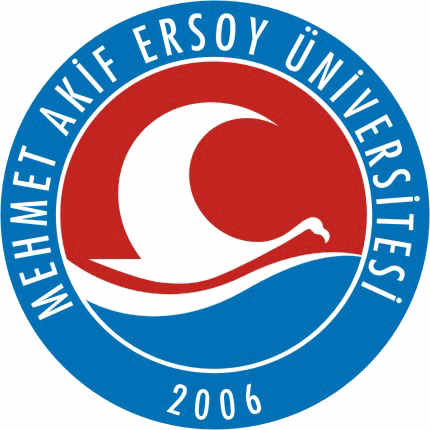 MÜHENDİSLİK-MİMARLIK FAKÜLTESİ DEKANLIĞINA Fakülteniz …………… Bölümü……………….……….. sınıfı …………………….. numaralı öğrencisiyim. Sağlık sorunları nedeniyle aşağıda belirttiğim sınavlara katılamadım. Mazeret sınavına girmek istiyorum. Bilgilerinizi ve gereğini arz ederim. …… /…..../202																	Adı ve Soyadı:								   İmza:Tel: …………………….Mail adresi:…………………………….Ek: Sağlık RaporuDersin KoduDersin AdıSınav Tarihi 